LOYALITAS PELANGGAN DITINJAU DARI CUSTOMER BONDING, BRAND IMAGE, DAN KEPERCAYAAN(Studi Pada Ms Glow Skincare di Kota Solo)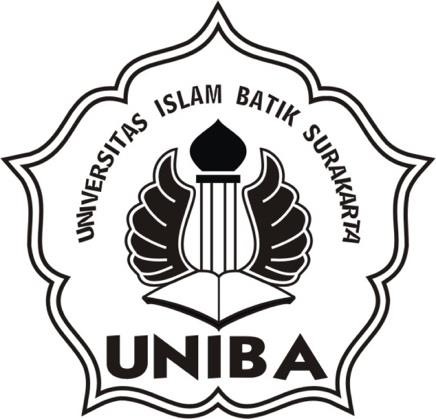 SKRIPSIDiajukan Untuk Memenuhi Syarat Guna Memperoleh Gelar Sarjana Manajemen Pada Fakultas Ekonomi Program Studi Manajemen Universitas Islam Batik SurakartaDisusun Oleh:NAMA : NURUL HIDAYAH NIM : 2018020098FAKULTAS EKONOMI PROGRAM STUDI MANAJEMEN UNIVERSITAS ISLAM BATIK SURAKARTA2022Yang bertanda tangan dibawah ini setelah membaca skripsi dengan judul: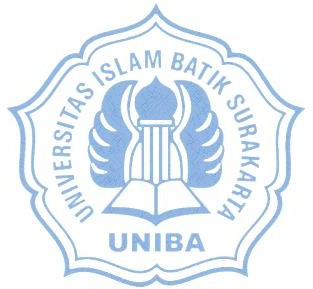 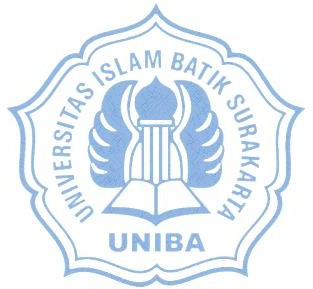 Mengetahui, Kepala Progdi ManajemenFithri Setya Marwati,SE, MM NIDN. 0603088405Telah disetujui dan disahkan dengan baik oleh Tim Penguji Skripsi Program Studi Manajemen Fakultas Ekonomi Universitas Islam Batik Surakarta Pada :Tim Penguji SkripsiDr. Ec. Dra. Hj. Istiatin, SE, MM  (	)KetuaRatna Damayanti, ST, MM	      (	)SekretarisDr. H. Bambang Mursito, MM      (..................................)AnggotaMengetahui, Dekan,Fakultas Ekonomi UNIBA SurakartaDr. Ec. Dra. Hj. Istiatin, SE, MMNIDN: 0611026101Saya yang bertanda tangan di bawah ini :Nama	: NURUL HIDAYAHNIM	2018020098Judul Skripsi : Loyalitas Pelanggan Ditinjau Dari Customer bonding, Brand image, Dan Kepercayaan (Studi Pada Ms Glow Skincare Di Kota Solo).Dengan ini saya menyatakan bahwa skripsi yang saya ajukan ini adalah hasil karya saya sendiri dan belum pernah diajukan untuk memperoleh gelar kesarjanaan di suatu perguruan tinggi, dan sepanjang pengetahuan saya skripsi ini tidak terdapat karya atau pendapat yang pernah ditulis atau diterbitkan oleh orang lain kecuali yang diacu dalam naskah ini secara tertulis dan disebutkan dalam daftar pustaka.Surakarta, 7 Februari 2021(NURUL HIDAYAH)“Bersabarlah kamu dan kuatkkanlah kesabaranmu dan tetaplah bersiap siaga dan bertaqwalah kepada Allah supaya kamu menang”. Allah memerintahkan kepada orang orang beriman untuk senantiasa berusaha dalam kesabaran dan keyakinan”(QS. Al Imran : 200)Barangsiapa yang mengerjakan amal saleh, baik laki-laki maupun perempuan dalam keadaan beriman, maka sesungguhnya akan kami berikan kepadanya kehidupan yang baik, dan sesungguhnya akan kami berikan balasankepada mereka dengan pahala yang lebih baik dari apa yang telah mereka kerjakan(Q.S An-Nahl: 97)Skripsi yang berjudul “Loyalitas Pelanggan Ditinjau Dari Customer bonding, Brand image, Dan Kepercayaan (Studi Pada Ms Glow Skincare Di Kota Solo)” ini, penulis persembahkan kepada:Keluarga tercinta, terutama ibu dan ayah yang saya banggakan dan saya cintai.Buat kelas B2 Manajemen, merupakan teman mencari ilmu bersama.Sahabat-sahabat yang selalu mendukung, menyemangati, berjuang bersama-sama dalam suka maupun duka.Keluarga besar Universitas Islam Batik Surakarta terutama bagi para Dosen Fakultas Ekonomi, terimakasih atas bimbingannya selama ini, semoga bimbingan yang saya dapatkan bisa memberi keberkahan bagi kita semua.Puji Syukur alhamdullilah kepada Allah SWT, yang telah melimpahkan rahmat dan hidayah serta karunia-Nya kepada penulis sehingga dapat menyelesaikan skripi dengan judul : “Loyalitas Pelanggan Ditinjau Dari Customer bonding, Brand image, Dan Kepercayaan (Studi Pada Ms Glow Skincare Di Kota Solo)” skripsi ini disusun untuk memenuhi syarat-syarat guna memperoleh gelar sarjana manajemen pada Fakultas Ekonomi Manajemen Universitas Islam Batik Surakarta. Penulisan skripsi ini tidak lepas dari bantuan berbagai pihak, untuk itu penulis ucapkan terimakasih kepada :Dr. H. Amir Junaedi, SH, MH selaku Rektor Universitas Islam Batik Surakarta.Dr. Ec. Hj. Istiatin, SE, MM selaku Dekan Fakultas Ekonomi Universitas Islam Batik Surakarta dan Pembimbing I yang telah memberikan pengarahan dan dukungan selama penyusunan skripsi.Fithri Setya Marwati, SE, MM selaku Kepala program Studi Manajemen Universitas Islam Batik SurakartaRatna Damayanti, ST, MM selaku Pembimbing II yang telah memberikan pengarahan dan dukungan selama penyusunan skripsi.Bapak dan Ibu Dosen Fakultas Ekonomi Program Studi Manajemen yang  telah memberikan ilmu teori maupun praktek selama perkuliahan di Universitas Islam Batik Surakarta.Konsumen Ms Glow Skincare di Kota Solo yang telah bersedia memberi jawaban kuesioner penelitian ini.Semua pihak yang telah membantu dalam penyusunan skripsi ini yang tidak bisa disebutkan satu persatu.Akhirnya, penulis menyadari bahwa skripsi ini masih jauh dari kesempurnaan. Oleh karena itu, saran dan kritik yang bersifat membangun sangat penulis harapkan. Dan semoga skripsi ini dapat bermanfaat bagi para pembaca  dan semua pihak yang membutuhkannya.Surakarta, 7 Februari 2022 Penulis(NURUL HIDAYAH)DAFTAR ISITabel II.1 	Peneliti Terdahulu Yang Relevan	21Tabel III.1	Definisi Operasional Variabel	32Tabel III.2 	Hasil Uji Validitas Variabel Loyalitas Pelanggan (Y)	35Tabel III.3	Hasil Uji Validitas Variabel Customer bonding (X1)	35Tabel III.4 	Hasil Uji Validitas Variabel Brand image (X2)	36Tabel III.5	Hasil Uji  Validitas Variabel Kepercayaan (X3)	36Tabel III. 	Hasil Uji Reliabilitas	37Tabel IV.1 	Karakteristik Responden Berdasarkan Jenis Kelamin	46Tabel IV.2 Karakteristik Responden Berdasarkan Usia	47Tabel IV.3 Hasil Uji Normalitas	48Tabel IV.4 Hasil Uji Multikolinearitas	49Tabel IV.5 Hasil Uji Heteroskedastisitas	50Tabel IV.6 Hasil Uji Regresi Linier Berganda	51Tabel IV.7 Hasil Uji t Test	53Tabel IV.8 Hasil Uji Koefisien Determinasi (R2)	57Gambar II. 1  Kerangka Berpikir	25Gambar III. 1 Kurva Normal Uji t	41Gambar IV. 1  Karakteristik Berdasarkan Jenis Kelamin	46Gambar IV. 2  Karakteristik Berdasarkan  Usia	47Gambar IV. 3  Histogram Uji Normalitas	48Gambar IV. 4 Grafik Normal P-P Plot	49Gambar IV. 5 Hasil Uji Heteroskedastisitas Scatterplot	51Gambar IV. 6 Kurva Normal Uji t Customer bonding	53Gambar IV. 7 Kurva Normal Uji t Brand image	55Gambar IV. 7 Kurva Normal Uji t Kepercayaan	56Lampiran 1 Kuesioner Pertanyaan Lampiran 2 Data pertanyaaan respondenLampiran 3 Hasil Uji Validitas dan Reliabilitas Lampiran 4 Hasil Uji NormalitasLampiran 5 Hasil Uji Multikolinearitas Lampiran 6 Hasil Uji Heteroskedastisitas Lampiran 7 Hasil Uji Regresi Linier Berganda Lampiran 8 Hasil Uji F testLampiran 9 Hasil Uji t testLampiran 10 Hasil Uji Determinasi (R2)AbstractNurul Hidayah, 2018020098, Title: “Customer Loyalty In Review Of Customer bonding, Brand image, And Trust (Study On Ms Glow Skincare In Solo City)” Thesis, Faculty Of Management Economics, University Of Islamic Batik Surakarta, 2022.Treatment in order to look better, making women and men must use cosmetics to support appearance. Today's care is a matter of concern in self-care. This study aims to examine customer bonding, brand image, and trust in the loyalty of MS Glow Skincare customers in the city of Solo. Data collection techniques used in this study were observation, interviews, distribution of questionnaires and documentation to consumers of MS Glow Skincare customers in the City of Solo.The research sample was purposive sampling as many as 100 consumers with multiple linear regression method. The data analysis techniques in this study included several data preparation, validity test, reliability test, normality test, multicollinearity test, heteroscedasticity test, multiple linear regression hypothesis test, f test, t test and determination test.The results showed that customer bonding, brand image, and trust partially had a significant effect on customer loyalty of MS Glow Skincare in Solo City. Customer loyalty can be explained by the variable customer bonding, brand image, and trust by 42.4% and others are influenced by other variables. .Keywords: customer bonding, brand image, trust, purchasing decisionsAbstrakNurul Hidayah, 2018020098, Judul: “Loyalitas Pelanggan Ditinjau dari Customer bonding, Brand image, Dan Kepercayaan (Studi Pada Ms Glow Skincare Di Kota Solo)” Skripsi, Fakultas Ekonomi Manajemen, Universitas Islam Batik Surakarta, 2022.Perawatan guna berpenampilan lebih baik, menjadikan wanita dan pria haruslah menggunakan kosmetik untuk menunjang penampilan. Perawatan jaman sekarang ini menjadi hal yang diperhatikan dalam merawat diri. Penelitian ini bertujuan untuk menguji customer bonding, brand image, dan kepercayaan terhadap loyalitas pelanggan MS Glow Skincare di Kota Solo.Teknik pengumpulan data yang digunakan dalam penelitian ini adalah observasi, wawancara, pembagian kuesioner dan dokumentasi kepada konsumen pelanggan MS Glow Skincare di Kota Solo. Sampel penelitian sampel Purposive sampling sebanyak 100 konsumen dengan metode regresi linier berganda Teknik analisis data dalam studi ini termasuk beberapa penyusunan data, uji validitas, uji reliabilitas, uji normalitas, uji multikolinearitas, uji heteroskedastisitas, uji hipotesis regresi linier berganda, uji f, uji t dan uji determinasi.Hasil penelitian menunjukkan customer bonding, brand image, dan kepercayaan secara parsial berpengaruh signifikan terhadap loyalitas pelanggan MS Glow Skincare di Kota Solo. Loyalitas pelanggan dapat dijelaskan oleh variabel customer bonding, brand image, dan kepercayaan sebesar 42,4% dan yang lainnya dipengaruhi oleh variabel lainnya..Kata kunci: customer bonding, brand image, kepercayaan, keputusan pembelian